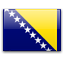 Bosnie-HerzégovineDate d'entrée: September 18, 2015Membre de l'AICESISMembre de l'ILOConseil Economique et Social de la République SrpskaPresident - Mr. Dragutin Škrebic, President of the Union of Employers’
Associations of the Republika of Srpska
- Vice President – Mr. Milenko Savanovic, Minister of labour of the Republica of
Srpska
 Establishment
• Date of creation: 1997
• Year operational: 1997
• Nature of the texts that create the ESC (Constitution, law, decree, etc.)
1997: primarily established by agreement of social partners
2000: legally established by entity’s Labor law
2008: adopted special Law of Economic and Social Council which regulated the ESCRS
composition, jurisdiction, method of operation, financing and other issues.Composition
• Number of members of the ESC
9 members
• Membership structure:
3 members in front of 3 representative social partners:
- Confederation of Trade Unions of Republic of Sprska – legitimate workers
representative;
- Union of Employer’s Associations of Republic of Sprska – legitimate employers
representative;
- Government of Republic of Sprska – 3 members from among the Ministers;
• Duration of the term
4 years
• Process of designating the members (election, nomination, by whom, etc.)
Social partners individually nominate ESCRS members.Mission and attributions
Law of Economic and Social Council and partially the Labor Law determine mission and
jurisdiction of ESCRS. Accordingly, ESCRS reviews and takes positions towards issues in
regarding of development and promotion of collective bargaining, the impact of economic
policies, wages and prices, competition and productivity, privatization and other structural
adjustment, labor protection and environmental protection, education and professional
training, health and social care and security, demographic trends and other issues important
for the realization and promotion of the economic and social policies. Further, ESCRS
gives opinions on draft laws and proposals and other regulations or documents that may
affect of employees and employers interests.Administrative organization of the ESC
ESCRS represents the President and Vice President elected for one year mandate from
among ESCRS members. The election procedure is defined that all three social partners are
equally represented in the exercise of these functions.
ESCRS Secretary provides administrative and technical support.Functioning of the ESC
ESCRS works in sessions- regular or special. Regular session usually schedules once a
month and special sessions arranges in extraordinary circumstances and it can be held
several times a month. Achievements of the ESC
• Main publications/studies
ESCRS has provided significant number opinions on legal acts and documents related to
workers and employers issues and since its establishment social dialogue in Republic of
Srpska is constantly developing. Accordingly, ESCRS has reviewed and provided opinions
on legislation in labor, employment and social insurance field, including the first General
Collective Agreement in Republic of Srpska- signed at ESCRS session and also each
subsequent agreement that followed. ESCRS also had significant role in suppressing the
impacts of Global Economic Crises on economy- one example is the Guarantee Fund of
Republic of Srpska, established by the Government of Republic of Srpska on previous
initiative of ESCRS.
• Best practices
Primarily due to good will and mutual understanding of social partners in recent period has
been achieved consensus on the most important issues. Accordingly, ESCRS arises as an
indispensable factor in Republic of Srpska, on the way that provides participation of civil
society in decision- making process in interests’ employees, business community and
citizens of Republic of Srpska.Affiliations
ESCRS maintains regular contacts with the European Economic and Social Committee and
our representatives attend annual Euro-Mediterranean Summits.Contacts00387-51-222-72200387-51-222-721ecosoc_rs@teol.netwww.ekosocrs.orgAleja Svetog Save 17, 78000, Banja Luka (BOSNIA AND HERZEGOVINA)